
РЕПУБЛИКА СРПСКА
ГРАД БИЈЕЉИНА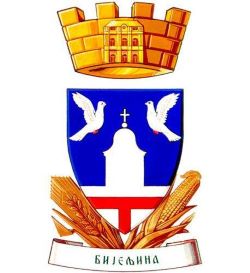 ПРИЈЕДЛОГ КАНДИДАТА ЗА ЧЛАНОВЕ БИРАЧКИХ ОДБОРА НАЗИВ ПОЛИТИЧКОГ СУБЈЕКТА :______________________________________________
ШИФРА П.С  :________________Мјесто и датум :                                                                                                                                            Потпис и печатР.БИМЕ И ПРЕЗИМЕ ЈМБГБРОЈ ТЕЛЕФОНАСТРУЧНА СПРЕМАБРОЈ БМЧЛАН/ЗАМЈЕНИК